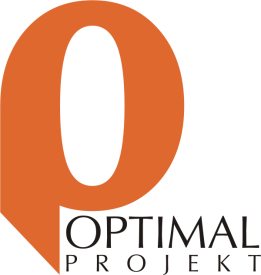 Töö nr 433Harjumaa, Jõelähtme vald, Neeme külaKADAKARANNA TN 13 KINNISTUDETAILPLANEERING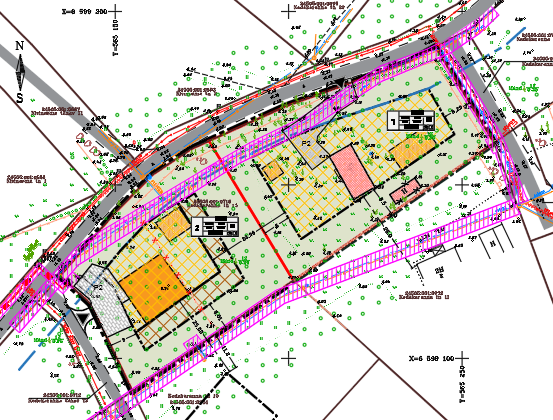 TELLIJA:	Jõelähtme Vallavalitsus	Postijaama tee 7, Jõelähtme küla, Harjumaa 74202	e-mail: kantselei@joelahtme.eeHUVITATUD ISIK:	Märt JõesaarPROJEKTEERIJA : 	Optimal Projekt OÜ (äriregistrikood 11213515)	MTR reg. nr EEP000601	Keemia tn 4, 10616 TallinnARHITEKT:	Ive PungerPROJEKTIJUHT:	Meelis Kähri	Tel: 56 605 462	e-mail: meelis@opt.eeKÖITE koosseis:MENETLUSDOKUMENDIDseletuskiri1. PLANEERINGU KOOSTAMISE ALUSED	32. PLANEERINGUALA LÄHIÜMBRUSE EHITUSLIKE JA FUNKTSIONAALSETE SEOSTE NING KESKKONNATINGIMUSTE ANALÜÜS NING PLANEERINGU EESMÄRK	33. PLANEERITAVA MAA-ALA RUUMILISE ARENGU EESMÄRKIDE KIRJELDUS	34. VASTAVUS JÕELÄHTME VALLA ÜLDPLANEERINGULE	44. OLEMASOLEVA OLUKORRA ISELOOMUSTUS	54.1.	Planeeringuala asukoht ja iseloomustus	54.2.	Planeeringuala maakasutus ja hoonestus	54.3.	Planeeringualaga külgnevad kinnistud ja nende iseloomustus	64.4.	Olemasolevad teed ja juurdepääsud	64.5.	Olemasolev tehnovarustus	64.6.	Olemasolev haljastus ja keskkond	64.7.	Kehtivad piirangud ja kitsendused	65. PLANEERINGU ETTEPANEK	65.1. Krundijaotus	65.2. Krundi ehitusõigus	65.3. Ehitiste arhitektuurinõuded	75.4. Piirded	85.5. Tänavate maa-alad, liiklus- ja parkimiskorraldus	85.6. Haljastuse ja heakorra põhimõtted	85.7. Keskkonnakaitse	85.7.1	Radooniriski vähendamise võimalused	85.7.2	Müra ja vibratsioon	95.7.3	Keskkonnalubade taotlemise vajadus	95.7.4	Tuleohutusnõuded	95.8. Servituutide seadmise vajadus	105.9. Tehnovõrkude lahendus	105.9.1	Veevarustus ja kanalisatsioon	105.9.2	Vertikaalplaneerimine, sademe- ja drenaaživee ärajuhtimine	115.9.3	Elektrivarustus	115.9.4	Sidevarustus	115.9.5	Soojavarustus	115.10. Meetmed kuritegevuse ennetamiseks	115.11. Planeeringuala tehnilised näitajad	116. DETAILPLANEERINGU ELLUVIIMISEGA KAASNEVAD MÕJUD	127. PLANEERINGU ELLUVIIMISE KAVA	12Tehnilised tingimusedJOONiSEDAS-01	Asukohaskeem	                M 1:~AS-02	Ruumilise keskkonna analüüs         M 1:~AS-03	Tugiplaan 			  M 1:1000AS-04	Põhijoonis	                M 1:500V KOOSKÕLASTUSEDseletuskiriPLANEERINGU KOOSTAMISE ALUSEDPlaneerimisseadus;Jõelähtme valla üldplaneering (kehtestatud Jõelähtme Vallavolikogu 29.04.2003 otsusega nr 40);Koostamisel olev Jõelähtme valla üldplaneering (vastu võetud Jõelähtme Vallavolikogu 12.04.2018 otsusega nr 62);Jõelähtme valla ühisveevärgi ja –kanalisatsiooni arengukava aastateks 2015-2026 (Jõelähtme Vallavolikogu 13.08.2015 määrus nr 49);Jõelähtme valla jäätmehoolduseeskiri;Eesti standard EVS 843:2016 „Linnatänavad“;Eesti standard EVS 809-1:2002 „Kuritegevuse ennetamine. Linnaplaneerimine ja Arhitektuur Osa 1: Linnaplaneerimine“;„Ehitisele esitatavad tuleohutusnõuded ja nõuded tuletõrje veevarustusele“ (siseministri 30. märtsi 2017.a. määrus nr 17)muud kehtivad õigusaktid ja projekteerimisnormid.Detailplaneeringu koostamisel tehtud uuringud:Topo-gedeetiline alusplaan, OÜ AderGeo töö nr. M141020, 20.10.2020.PLANEERINGUALA LÄHIÜMBRUSE EHITUSLIKE JA FUNKTSIONAALSETE SEOSTE NING KESKKONNATINGIMUSTE ANALÜÜS NING PLANEERINGU EESMÄRKKadakaranna tänava 13 detailplaneeringu koostamise eesmärgiks on kinnistu jagamine kaheks elamumaa krundiks, ehitusõiguse ja hoonestustingimuste määramine elu ja abihoonete kavandamiseks, juurdepääsu, tehnovarustuse lahendamine ja keskkonnatingimuste seadmine planeeringuga kavandatu elluviimiseks.Planeeringu lahenduse koostamisel on arvestatud maaomanike soovidega, planeeringuala kontaktvööndis kehtestatud ja menetluses olevate detailplaneeringutega ning lähiümbruses paikneva ja planeeritud hoonestusega.Planeeritav maa-ala paikneb Jõelähtme vallas Neeme külas. Neeme küla jääb Jõelähtme valla põhjapoolsesse ossa Ihasalu poolsaarele. Planeeritav ala asub Neeme küla edelaosas.Detailplaneeringu ala jääb kõrvalmaanteest 11262 Ruu-Ihasalu teelt (Neeme teelt) 450 meetri kaugusele. Planeeringualale on juurdepääs Kadakaranna tänavalt. Planeeritav ala piirneb elamumaa sihtotstarbega kinnistutega, kus  hoonestus on valdavalt 1- ja  2-korruseline, eri aegadel püstitatud, erineva tihedusega, puudub selge mahuline struktuur ja ühtne arhitektuur. Sihtotstarbega elamumaa katastriüksused on suurustega vahemikus  2508 – 3931 m², kus on üksikelamud.Neeme kauplus, Neeme kool, ja ühistranspordi peatus asuvad Neeme küla keskuses planeeringualast 550 meetri kaugusel. Neeme Mudila lasteaed ~1 km kaugusel.PLANEERITAVA MAA-ALA RUUMILISE ARENGU EESMÄRKIDE KIRJELDUSPlaneeritud ala arengu eesmärgid on järgmised:kujundada planeeritud hoonestus nii, et tekiks olemasolevate elamutega ühtlane hoonestus;elanike vajadustele vastava kvaliteetse elukeskkonna loomine. Kinnistu korrastamine ja sihtotstarbelisse kasutusse võtmine;keskkonnasõbraliku ruumi loomine, kus arvestatakse olemasoleva keskkonna esteetilist ja ökoloogilist väärtust;toimiva ning vajadustele vastava infrastruktuuri loomine.VASTAVUS JÕELÄHTME VALLA ÜLDPLANEERINGULEJõelähtme Vallavolikogu 29.04.2003 otsusega nr 40 kehtestatud Jõelähtme valla üldplaneeringuga, asub maaüksus tiheasustusalal ning on juhtotstarbega väikeelamu ja puhkeotstarbeline maa.Planeeritava ala suuruseks on ca 0.53 ha.Väljavõte Jõelähtme üldplaneeringu maakasutuse kaardist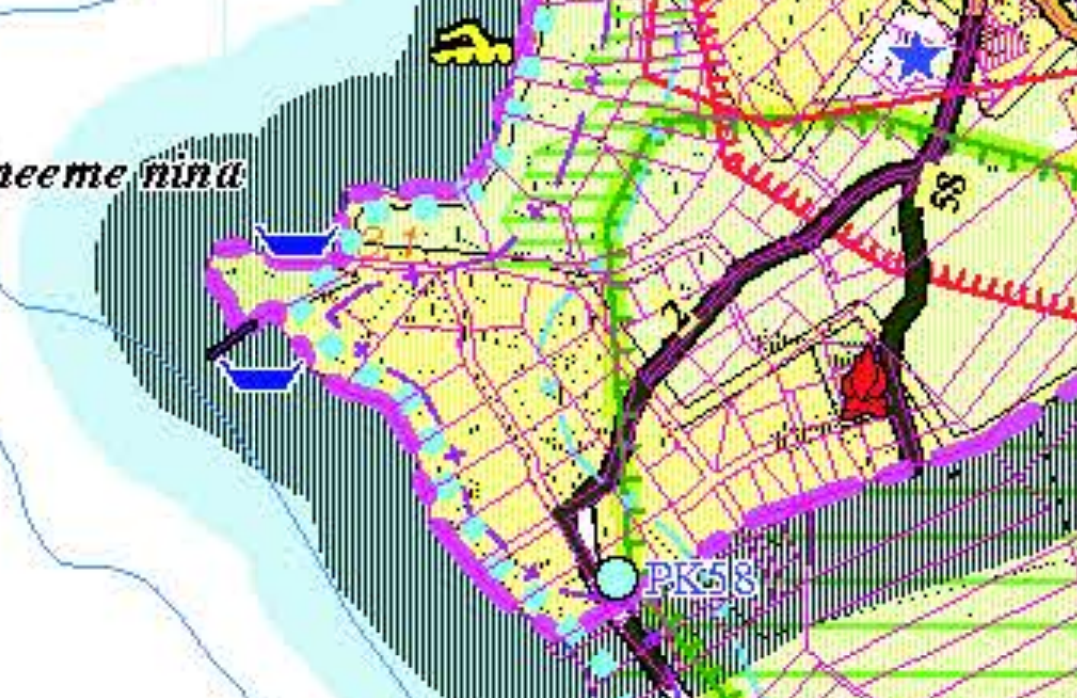 PlaneeringualaVastavalt Jõelähtme Vallavolikogu 29.04.2003 otsusega nr 40 kehtestatud Jõelähtme valla üldplaneeringule asub Neeme küla Kadakaranna tn 13 maaüksus tiheasustusalal, metsamaal, kus ei kuulu alla 1,0 ha suurused kinnistud jagamisele. Suuremate kinnistute kruntimisel ei ole lubatud moodustada elamukrunte reeglina alla 0,7 ha ja elamute min. vahekaugus on 50 m. Detailplaneering teeb ettepaneku kehtiva üldplaneeringu muutmiseks elamumaa kruntide suuruse osas ja elamute vahelise kauguse osas. Üldplaneeringu muutmine on põhjendatud, kuna planeeritava ala kontaktvööndis on elamumaa sihtotstarbega kinnistute suurused valdavalt vahemikus 2000 – 3500 m², väikseim kinnistu on 951 m² ja suurim 11 698 m². Kadakaranna tn 13 kinnistu on moodustatud Jõelähtme Vallavolikogu 26.04.2005 otsusega nr 200 kehtestatud „Neeme küla Kolli 5, Laigari 3 ja Reinu maaüksuste detailplaneeringu“ alusel, millega Kadakaranna tn 13 maaüksusega külgnevate kinnistute suuruseks on määratud 2508 m2 ja ja 3930 m2. Maa-ameti kaardiregistri kõlvikute kaardi andmetel on metsamaa kõlviku suurus Kadakaranna tn 13 kinnistul 2488 m² ja õuemaa suurus 2789 m², millest tulenevalt ei ole tegemist metsamaa kinnistuga, millel 0,7 ha piirangu rakendamine oleks otstarbekas. Kadakaranna tn 13 maaüksuse jagamine kruntideks suurusega 2777 m² ja 2500 m² ei muuda piirkonna asustusstruktuuri oluliselt. Elamute vahekaugused planeeringuala kontaktvööndis jäävad valdavalt vahemikku 25 – 35 m, käesoleva detailplaneeringuga tagatakse sarnased eluhoonete vahelised kaugused. Detailplaneeringu koostamisel on arvesse võetud piirkonna üldilmet ning detailplaneeringuga kavandatu sobitub ruumiliselt väljaehitatud keskkonda ega moonuta seda.Uute elamute kavandamine olemasolevasse kvaliteetsesse keskkonda ja olemasoleva asustuse tihendamine on kehtiva maakonnaplaneeringu ja koostamisel oleva Jõelähtme valla üldplaneeringu üheks eesmärkidest. Samuti on riigi üleüldise kahaneva rahvastiku ja valglinnastumise tingimustes oluline tihendada olemasolevaid külakeskus, andes elanikele võimalusi luua uusi eluasemeid väljakujunenud ja kvaliteetsesse elukeskkonda.Väljavõte koostatava Jõelähtme üldplaneeringu maakasutuse kaardist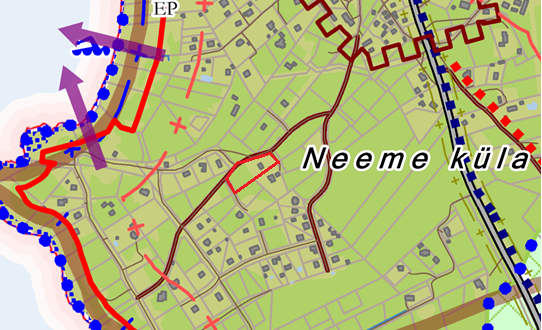 		planeeringualaVäikeelamu ja puhkeotstarbeline maa-ala - Üksikelamu (ühe põhisissepääsuga elamu), kaksikelamu (kahe põhisissepääsuga elamu), puhke-, kultuuri- ja teenindushoonete ja -rajatiste ning arhitektuurselt ja ehituslikult elamute vahelisse välisruumi sobituv muu elamuid ja elanikke ning piirkonda teenindava maakasutuse juhtotstarbega maa-ala.OLEMASOLEVA OLUKORRA ISELOOMUSTUSPlaneeringuala asukoht ja iseloomustusPlaneeritav ala asub Neeme külas Kadakaranna tänav 13 kinnistul. Juurdepääs planeeritavale maaüksusele toimub Kadakaranna tänava (24501:001:0200) kaudu, mis on kohalik tänav. Planeeringuala ümbruses paiknevad elamumaa sihtotstarbega kinnistud. Alale on eelnevalt koostatud ja kehtestatud detailplaneering – Kolli 5, Laigari 3 ja Reinu 27.06.2003a. Planeering on osaliselt kehtetuks tunnistatud (volikogu otsus 381, 2020.10.13).Planeeringuala maakasutus ja hoonestusKadakaranna tänav 13 (Maa-ameti andmetel 01.03.2021)Katastriüksuse tunnus 	24505:001:0716Maakasutuse sihtotstarve: 	elamumaa 100%Kinnistu pindala:	5277 m²Planeeritaval ala on hoonestatud. Kinnistul paikneb üksikelamu, ehitisregistri koodiga 120537237 ja ehitisealuse pinnaga 111,7 m². Kinnistul paikneb üks õigusliku aluseta ehitis (kuur).Planeeringualaga külgnevad kinnistud ja nende iseloomustusOlemasolevad teed ja juurdepääsudJuurdepääs planeeritavale alale on tagatud Kadakaranna tänava (24501:001:0200) kaudu.Olemasolev tehnovarustusKadakaranna tänaval asuvad olemasolevad tehnovõrgud:kanalisatsioonitorustik;madalpingekaabel.Planeeringuala läbib elektrimaakaabel liin (KKL86038962).Olemasolev haljastus ja keskkondKinnistul kasvab kõrghaljastus.Kehtivad piirangud ja kitsendusedElektrimaakabelliini kaitsevöönd laiusega 2 m;PLANEERINGU ETTEPANEKDetailplaneering teeb ettepaneku üldplaneeringu muutmiseks krundi suuruse ja elamute vahelise kauguse osas.KrundijaotusDetailplaneeringu koostamise eesmärgiks on Kadakaranna tn 13 maaüksuse jagamine kaheks elamumaa krundiks.Planeeringuga määratakse ehitusõigus ja hoonestustingimused üksikelamu rajamiseks, lahendatakse liikluskorraldus, juurdepääsud ja varustamine tehnovõrkudega.Kruntidele soovitakse rajada pos 1 osas kuni kolm hoonet (üks ühepereelamu ja kuni kaks  abihoonet) ja pos 2 osas kuni kaks hoonet (üks ühepereelamu ja üks abihoone). Krundi ehitusõigusPOS 1Krundi suurus	2777 m²Krundi kasutamise sihtotstarve	elamumaa 100%Hoonete suurim arv krundil	1 elamu / 2 abihoonetHoonete suurim lubatud ehitisealune pind	250 m²Hoonete suurim lubatud kõrgus	9 m elamu / 5 m abihooneHoonete suurim lubatud korruselisus	2 k elamu / 1 k abihooneParkimiskohtade arv	3POS 2Krundi suurus	2500 m²Krundi kasutamise sihtotstarve	elamumaa 100%Hoonete suurim arv krundil	1 elamu / 1 abihooneHoonete suurim lubatud ehitisealune pind	250 m²Hoonete suurim lubatud kõrgus	9 m elamu / 5 m abihooneHoonete suurim lubatud korruselisus	2 k elamu / 1 k abihooneParkimiskohtade arv	3Elamumaa krundile on lubatud ehitada alla 20 m² suuruse ehitisealuse pinnaga ehitisi. Alla 20m² suuruse ehitisealuse pinnaga ehitisi on lubatud rajada maksimaalselt kaks pos 2 osas ja pos 1 osas üks. Keelatud on hoonete, sh ka alla 20 m² ja alla 5 m kõrgete ehitiste, püstitamine teekaitsevööndisse ja väljapoole elu- ja abihoonete hoonestusala.Kui hoone on ehitisealuse pinnaga kuni 20 m² ja kuni 5 m kõrge, tuleb selle krundile ehitamisel ja materjalide valikul lähtuda põhihoone arhitektuursest stiilist (põhihoone puudumisel tuleb arvestada piirkonna arhitektuurse stiiliga) ja detailplaneeringus määratud hoonestusalast.Planeeritavate kruntide ehitusõiguse hulka on arvestatud kõik hooned. Ehitisealuse pinna moodustavad kõik krundil olevate ehitusloa kohustuslike hoonete ja ehitusloa kohustust mitteomavate ehitiste ehitisealuste pindade summa.Ehitiste arhitektuurinõudedPos 1 krundil võib paikneda üks elamu ja kuni kaks abihoonet;Pos 2 krundil võib paikneda üks elamu ja üks abihoonet;	hoone ehitusala on määratud krundipiiridest minimaalselt nelja meetri kaugusele;	elamu suurim lubatud kõrgus on 9 m ja suurim lubatud korruste arv 2 korrust;	abihoone lubatud suurim kõrgus on 5 m, suurim lubatud korruste arv 1;	planeeritavate kruntide ehitusõiguse hulka on arvestatud kõik hooned (k.a abihooned). Ehitisealuse pinna moodustavad kõik krundil olevate ehitusloa kohustuslike hoonete ja ehitusloa kohustust mitteomavate ehitiste ehitisealuste pindade summa. 	hoonete ±0.00 on planeeritavast maapinnast kuni  0,5m kõrgemal;	katusekalle: ühepereelamud 15 - 40°, väiksemad hooneosad võivad olla madalama kaldega;	katuse tüüp viil –või kelpkatus;	katusematerjalideks kasutada rullmaterjale, kivi ja plekki; plekk-katuse puhul mitte kasutada imiteerivaid materjale ( sh kiviprofiili);	välisviimistluses kasutada peamise fassaadimaterjalina puitu, mida võib kombineerida kivi, krohvi ja  tellisega ;	vältida naturaalseid materjale imiteerivaid materjale;	abihoone(-d) ja piire peavad sobima materjalikasutuselt ja värvivalikult põhihoone arhitektuuriga;tänava poole lubatud puitpiire; piirete asukoht ja kujundus peab sobituma naaberkinnistute piiretega;	hoone (hoonete) eskiisprojektid peab kooskõlastama Jõelähtme vallavalitsuse maa-, ehitus– ja planeerimisosakonnaga.Hoonete projekteerimisel arvestada lähiümbruste planeeringutega ja naaberhoonestusega. Insolatsiooni osas lähtuda Euroopa standardist EVS-EN 17037:2019 `` Päevavalgus hoonetes``.Projekteeritava hoone arhitektuurne lahendus peab arvestama piirkonna miljööd, naaberhoonestuse üldiseid mahtusid ja proportsioone. Hoonete arhitektuurne lahendus täpsustata eraldi eskiisprojektina eesmärgiga rajada planeeringu alale maksimaalselt sobituv ja ümbruskonna elukeskkonda esteetiliselt ja visuaalselt väärtustav hoone.Piirded Tänava poole on lubatud puitpiire. Piirete suurim lubatud kõrgus tee poolsel küljel on 1,5 m, läbipaistvusega vähemalt 30%. Piirete asukoht ja kujundus peab sobituma naaberkinnistute piiretega nii materjali kui kõrguse poolest.Tänavate maa-alad, liiklus- ja parkimiskorraldusJuurdepääs planeeritavale alale on tagatud Kadakaranna tänava (24505:001:0200) kaudu.Planeeritava ala sisene liiklus- ja parkimiskorraldus on planeeritud vastavalt EVS 843:2016 „Linnatänavad” järgi. Parkimine on lahendatud omal krundil. Parkimiskohtade täpne asukoht lahendatakse planeeritava hoone ehitusprojekti käigus.Haljastuse ja heakorra põhimõttedKrundi haljastuse rajamiseks tuleb koostada haljastusprojekt hoone ehitusprojekti staadiumis kus anda täpne likvideeritava haljastuse lahendus. Arvestada krundil asuvate kuklasepesadega. Kõrghaljastus tuleb säilitada maksimaalselt väljaspool planeeritud hoonestusala ja sissesõiduteed. Eelprojekti asendiplaanilises lahenduses (kui on selgunud hoonestuse täpne asukoht) lähtuda põhimõttest, et hoonestusalas tuleb säilitada maksimaalset kõrghaljastus ehitistest (rajatistest) vabaks jääval alal.Hoonete ja tehnovõrkude projekteerimisel tagada istutatavate puude ning ehitiste vahelised kujad vastavalt Eesti standardi EVS 843:2016 nõuetele.Istutatav perspektiivne kõrghaljastus ei tohi varjata naaberkrunte päikesevalguse eest.Jäätmete käitlemisel juhinduda Jäätmeseadusest ja Jõelähtme valla jäätmehoolduseeskirja nõuetest. Prügikonteineri täpne asukohad määratakse konkreetse ehitusprojekti asendiplaanil. Rakendada jäätmete sorteeritud kogumist – taaskasutatavaid, sega-, olme- ja ohtlikud jäätmed (näit. Hg-lambid, patareid, väetisekotid jms.) koguda liikide kaupa eraldi. Prügivedu peab toimuma vastavat kvalifikatsiooni omava ettevõtte poolt, kellega kinnistu omanik sõlmid vastava lepinguPlaneeritava tegevusega ei kaasne eeldatavalt olulisi kahjulikke tagajärgi nagu vee-, pinnase- või õhusaastatus, jäätme teke, müra, vibratsioon, valgus, soojus, kiirgus ja lõhn.KeskkonnakaitseMaa-ameti kaardirakenduse ja Keskkonnaregistri kohaselt (04.11.2020 seisuga) planeeringualal ja selle lähiümbruses ei paikne looduskaitsealuseid objekte, Natura 2000 võrgustikualasid, hoiualasid. Kavandatud tegevus ei avalda olulist mõju ning ei põhjusta keskkonnas pöördumatuid muutusi, ei sea ohtu inimese tervist, heaolu, kultuuripärandit, looduskaitsealuseid objekte ega vara. Kuna kavandatava tegevuse mõju suurus ja ruumiline ulatus ei ole ümbritsevale keskkonnale ohtlik ega ületa keskkonna vastupanu- ning taastumisvõimet, siis oluline keskkonna mõju puudub.Radooniriski vähendamise võimalusedPlaneeritav ala jääb Põhja-Eesti normaalse radoonisisaldusega pinnase vööndi piiresse: pinnase radoonisisaldus on 10-30 kBq/m3 (Harjumaa pinnase radooniriski kaart, Tallinn 2008).Radoon on radioaktiivne gaas, mis tekib raadiumi lagunemisel. Siseõhku tungib radoon hoone all olevast maapinnast, majapidamisveest ning ehitusmaterjalidest. Läbilaskev täitekruusa kiht soodustab radooni imbumist siseruumidesse.Planeeringualal tuleb arvestada EVS 840:2017 punkt 6 ja 7 ehitamise põhimõtteid.Vajalik kasutada järgnevaid meetmeid, mis on vajalikud radooni hoonesse sattumise vältimiseks: hea ehituskvaliteet, maapinnale rajatud betoonplaadi ja vundamendi liitekohtade, pragude ja läbiviikude tihendamine, tarindite radoonikindlad lahendused (nt radooni kogumissüsteem ehitise aluses pinnases).Tihendama ja hermetiseerima peab kõik torude ja kaablite läbiviigud põrandast. Kui pinnasest hoonesse tulevad kaablid või torud on paigaldatud hülssidesse, tuleb tihendada nii hülsi ja seina liitekoht, kui ka toru ja kaabli ning hülsi vahe. Lisaks läbiviikude tihendamisele tuleb lisada vundamendi ja betoonplaadi vahelise vuugitihendile ka mastiks, mis hermetiseeriks ka vundamendi ja betoonplaadi vahe.Müra ja vibratsioonHoonete planeerimisel ning rajamisel tuleb järgida standardis EVS 842:2003 „Ehitiste heliisolatsiooninõuded. Kaitse müra eest” toodud nõudeid ja rakendada sotsiaalministri 04.03.2002 määruses nr 42 „Müra normtasemed elu- ja puhkealal, elamutes ning ühiskasutusega hoonetes ja mürataseme mõõtmise meetodid” nõudeid.Mürakaitse rakendamise meetmed:Hoonete siseruumide kaitseks kasutada müra vähendamiseks hea heliisolatsiooniga seinu ja aknaid. Hoonete planeerimisel ning rajamisel tuleb järgida Eestis kehtivat standardit EVS 842:2003 „Ehitiste heliisolatsiooninõuded. Kaitse müra eest”. Nimetatud standardi kohaselt tuleb eluhoonete välispiiride üksikud elemendid valida selliselt, et välispiiride ühisisolatsioon R`tr,s,w +Ctr ei oleks väiksem standardi tabelis 6.3 (välispiiridele esitatavad heliisolatsiooninõuded olenevalt välismüra tasemest) toodud piirväärtusest;akende valikul eeskätt hoone teepoolsetel külgedel tuleb tähelepanu pöörata akende heliisolatsioonile teeliiklusest tuleneva müra suhtes. Kasutada tuleb tõhusa heliisolatsiooniga klaaspakettaknaid;planeeringuga võib lisanduda täiendavat müra ehitustööde läbiviimisel. Arvesse peab võtma, et ehitusaegne müra ei tohi ületada atmosfääriõhu kaitse seaduse ning selle alusel välja antud määrustes ja sotsiaalministri 04. märtsi 2002. a määruse nr 42 „Müra normtasemed elu- ja puhkealal, elamutes ning ühiskasutusega hoonetes ja mürataseme mõõtmise meetodid” sätestatud müra normtasemeid. Detailplaneeringu elluviimisega kaasnevad mõjud on seotud uute hoonete ehitamisega ning võimalikud mõjud on eelkõige ehitusaegsed ajutised häiringud (nt ehitusaegne müra, vibratsioon) ja nende ulatus piirneb peamiselt planeeringu ala ja lähialaga;arvestada planeeritavate hoonete tehniliste seadmete (soojuspumbad, kliimaseadmed, ventilatsioon jms) valikul ja paigutamisel naaberhoonete paiknemisega ning et tehniliste seadmete müra ei ületaks ümbruskonna elamualadel keskkonnaministri 16.12.2016. a määruse nr 71 „Välisõhus leviva müra normtasemed ja mürataseme mõõtmise, määramise ja hindamise meetodid” lisa 1 normtasemeid.Keskkonnalubade taotlemise vajadusDetailplaneeringuga ei kavandata tegevust, mis kuuluks keskkonnamõjude hindamise ja keskkonnajuhtimisesüsteemis seaduse paragrahv 6 lõikes 1 nimetatud olulise keskkonnamõjuga tegevuste loetellu, mille puhul keskkonnamõju strateegilise hindamine läbiviimine on kohustuslik.Kavandatav tegevus on oma iseloomult (ühepereelamute planeerimine) eeldatavalt ohtu ei kujuta. Planeeritava tegevusega ei kaasne eeldatavalt olulisi kahjulikke tagajärgi ja ei avalda olulist mõju ning ei põhjusta keskkonnas pöördumatuid muudatusi.TuleohutusnõudedPlaneeringu tuleohutuse osa koostamisel on aluseks on siseministri 30. märtsi 2017. a. määrus nr 17 „Ehitisele esitatavad tuleohutusnõuded ja nõuded tuletõrje veevarustusele”. Tuletõrje veevõtuvajadus lahendada vastavalt standardile EVS 812-6:2012/AC:2016 „Ehitiste tuleohutus. Osa 6: Tuletõrje veevarustus” ja EVS 812-7:2018 „Ehitiste tuleohutus. Osa 7: Ehitisele esitatavad tuleohutusnõuded”.Planeeringuga on elamute hoonestusalad üksteisest kavandatud vähemalt 25 meetri kaugusele ja abihoonete hoonestusalad üksteisest vähemalt 8 meetri kaugusele. Hoonete rajamisel teineteisele lähemale kui 8 m ning kinnise ehitusviisi puhul on tuleohutuse tagamiseks vajadus rajada tulemüür. Ehitades abihoonet naaberkinnistu piirile lähemale kui 4 m tuleb rajada kinnistu piiri poolne hoone sein tulemüürina või sõlmida naabriga kokkulepe, et naaber võib hoonet ilma tulemüürita ehitada 8 m kaugusele olevast hoonest.Planeeritavate hoonete tulepüsivusklass määratakse hoone ehitusprojekti koostamise käigus. Joonisel AS-04 Põhijoonis on näidatud lubatud hoonestusala.Lähim tuletõrjehüdrant asub Kadakaranna teel, Pos 2 krundi piiril. Kaugus hüdrandist planeeritud hoone sissepääsuni ( mööda päästetehnika poolt sõidetavat teed mõõtes) on  Pos 1 osas 90m  ja Pos 2 osas 71m.Päästemeeskonnale on tagatud päästetööde tegemiseks piisav juurdepääs tulekahju kustutamiseks ettenähtud päästevahenditega. Hoonete juurdepääsu teed on vähemalt 3,5 meetrit laiad. Planeeritavale alale on juurdepääs tagatud Kadakaranna tänavalt.Servituutide seadmise vajadusDetailplaneeringus on tehtud ettepanekud servituutide ja kasutusõiguse seadmiseks. Kavandatud servituutide ja kasutusõiguse alad on tähistatud detailplaneeringu joonisel AS-04 ja kirjeldatud joonise AS-04 tabelis kitsenduste/piirangute veerus. Kasutusõiguse ja servituutide ulatus võib ehitusprojektis täpsustuda.POS 1Servituudivajadusega ala planeeritud elektripaigaldise liitumiskilbile, 2 m laiuselt kilbi väliskontuurist, võrguvaldaja kasuks.Maakaabel liinile, äärmise kaabli teljest 2 m mõlemale poole kaablit, võrguvaldaja kasuks;Vee- ja reovee kanalisatsioonitrassile, 2 m äärmise trassi teljest mõlemale poole trassi, võrguvaldaja kasuks;POS 2Servituudivajadusega ala planeeritud elektripaigaldise liitumiskilbile, 2 m laiuselt kilbi väliskontuurist, võrguvaldaja kasuks.Maakaabel liinile, äärmise kaabli teljest 2 m mõlemale poole kaablit, võrguvaldaja kasuks;Vee- ja reovee kanalisatsioonitrassile, 2 m äärmise trassi teljest mõlemale poole trassi, võrguvaldaja kasuks;Planeeritud tehnovõrkude ja liitumispunktide paigutus on põhimõtteline ja kuulub täpsustamisele ehitusprojektiga.Tehnovõrkude lahendusTehnovõrkude lahenduse koostamisel on arvestatud olemasolevat olukorda, planeerimise lahendust ja sellest tulenevaid vajadusi ning tehnovõrkude valdajate või vastavat teenust osutavate ettevõtete poolt väljastatud tehniliste tingimustega.Detailplaneeringuga on esitatud põhimõtteline lahendus ja kuulub täpsustamisele ehitusprojektiga. Tehnovõrkude vahelised kaugused täpsustuvad eriosade projektide koostamise käigus.Veevarustus ja kanalisatsioonVee- ja kanalisatsioonivarustus on  lahendatud  Loo Vesi OÜ poolt väljastatud tehnilistele tingimustele nr 76/2021, 07.05.2021 a.Vee- ja kanalisatsioonivarustuse lahendamisel lähtuda Jõelähtme valla ühisveevärgi- ja kanalisatsiooni kasutamise eeskirjas toodud nõuetest kinnistute veega varustamiseks ja reovee ärajuhtimiseks, ÜVK arengukavast ja piirkonna arengukava lahendustest.Veevarustus on lahendatud Kadakaranna 15 kinnistul asuvast veetorust ( De50). Ühendusele näha ette sulgarmatuur.Planeeringuala maksimaalne lubatud summaarne veetarbimine on 1m³/d. Kogust pole lubatud ületada. Veetorustiku minimaalne projekteeritud rajamissügavus on 1,8 m toru peale.Kanalisatsiooniga ühendamise on lahendatud Kadakaranna 15 kinnistul asuva  kanalisatsioonitorustikuga. Liitumiseks on ette nähtud olemasoleva kanalisatsioonikaevu baasil. Planeeringuala maksimaalne lubatud summaarne kanaliseerimine on 1m³/d. Kogust pole lubatud ületada. Sade- ja pinnavete juhtimine ühiskanalisatsiooni on keelatud.Kanalisatsioonitorustiku minimaalne sügavus peab olema selline, et vältida torustiku külmumist ja tagastud kaitstus mehaaniliste- ja dünaamiliste vigastuste eest.Vertikaalplaneerimine, sademe- ja drenaaživee ärajuhtimineDetailplaneeringuga hõlmatud alal absoluutkõrgusmärgid jäävad vahemikku 3,00 kuni 4,00 m vahele. Planeeringuala kõrgemad kohad asuvad idapool ning maapind langeb läänesuunas.Sademeveed immutatakse pinnasesse krundi piirides. Krundi vertikaalplaneerimisega tuleb vältida vihma ja pinnasevee juhtimist naaberkinnistutele.Sademevee voolu hulga minimeerimiseks, soovitatav krundi sisesed parkimisalad rajada vett läbilaskvatest materjalidest – nagu kruus, killustik, nn murukivi.Vertikaalplaneerimine lahendatakse hoone ehitusprojekti staadiumis ja lahendusega tuleb tagada, et sademevesi ei valguks kõrval maaüksustele.ElektrivarustusElektrivarustus on lahendatud vastavalt Elektrilevi OÜ Tallinna-Harju regioon poolt koostatud tehnilistele tingimustele 376836.Olemasoleva alajaama Kadakaranna-2 (Aruküla) fiider F5 baasil on ettenähtud uus Pos 2 toide. Liitumiskilp on planeeritud krundi piirile.Elektritoide liitumiskilbist objektini on ette nähtud maakaabliga.SidevarustusSidevarustuse lahenduse koostamise aluseks on Telia Eesti AS poolt väljastatud telekommunikatsioonialased tehnilised tingimused nr 35163855, 13.05.2021 a.Detailplaneeringu ala piirkonnas puudub võimalus liituda kaasaegse Telia kaablivõrguga. Alternatiiv variandina on interneti ja TV võrgu ühendused võimalikud mobiilivõrgu baasil.SoojavarustusKüttesüsteem lahendatakse lokaalselt. Planeeritavate elamute soojavarustuse tagamiseks on lubatud igat liiki küttesüsteeme, nt elektrikütet, ahju- või kaminakütet, soojuspumpasid ja päikesekütet. Soovitatav on kasutada keskkonnasõbralikke lahendusi.Küttesüsteemi lahendus täpsustub ehitusprojekti koostamisel.Meetmed kuritegevuse ennetamiseksPlaneeritaval maa-alal arvestada vajalike meetmetega kuritegevuse ennetamiseks juhindudes dokumendist EVS 809-1:2002 „Kuritegevuse ennetamine. Linnaplaneerimine ja arhitektuur“ osa 1: Linnaplaneerimine. Planeeritaval alal on planeerimise ja strateegiate rakendamine võimalik teatud piires, rakendatavad võimalused on järgmised:nähtavusjuurdepääsuvõimalusterritoriaalsusvastupidavusvalgustatusKäesolev planeering soovitab:kinnistu valgustada ja heakorrastadatagada hea nähtavuskasutada vastupidavaid materjalePlaneeringuala tehnilised näitajadPlaneeritava ala suurus				ca 0,53 haKavandatud kruntide arv				2Krunditava ala maa bilanss:					Elamumaa			5277 m²	100%DETAILPLANEERINGU ELLUVIIMISEGA KAASNEVAD MÕJUDMõju sotsiaalsele keskkonnaleDetailplaneeringuga planeeritud ühepereelamu rajamisega kaasnev peamine positiivne sotsiaalne mõju väljendub uute kogukonnaelanike näol. Negatiivne mõju sotsiaalsele keskkonnale võib avalduda eelkõige ehitusperioodil lähiümbruse elanikele, sest põhiliselt suurenenud müra- ja vibratsioonitaseme ning liiklussageduse näol. Tuginedes eeltoodule, võib eeldada, et pikaajaline negatiivne mõju sotsiaalsele keskkonnale puudub.Majanduslikud mõjudDetailplaneeringu realiseerumisel avaldub positiivne majanduslik mõju uute kogukonnaliikmete lisandumise näol. Lisaks suureneb kohalike teenuseid ja tooteid kasutatavate isikute arv. Rajatavad ühepereelamud tõstavad piirkonna kinnisvara keskmist väärtust. Planeeritava tegevusega negatiivne mõju majanduslikule keskkonnale puudub.Kultuurilised mõjudPlaneeringualal ja vahetus läheduses puuduvad kultuurimälestised või nende kaitsevööndid, mistõttu ei ole alust eeldada, et ühepereelamute ja abihoonete rajamisel oleks otsene negatiivne kultuuriline mõju. Detailplaneeringuga on määratud antud piirkonda sobilikud arhitektuurilised tingimused hoonete rajamiseks. Tuginedes eeltoodule, võib eeldada, et negatiivne mõju kultuurilisele keskkonnale puudub.Mõju looduskeskkonnaleDetailplaneeringu realiseerimisega kaasnevad mõjud ei ole ulatuslikud, kuna lähipiirkonnas on juba kujunenud hoonestatud ja inimtegevuse poolt mõjutatud keskkond. Planeeringu lahendus näeb alale ette kokku kaks ühepereelamut  ja 3 abihoonet. Planeeritava tegevusega ei kaasne eeldatavalt olulisi kahjulikke tagajärgi nagu vee, pinnase või õhusaastatus, jäätmeteke, müra, vibratsioon, valgus, soojus, kiirgus ja lõhn. Kavandatud tegevus ei avalda olulist mõju ning ei põhjusta keskkonnas pöördumatuid muutusi, ei sea ohtu inimese tervist, heaolu, kultuuripärandit, looduskaitsealuseid objekte ega vara. Kuna kavandatava tegevuse mõju suurus ja ruumiline ulatus ei ole ümbritsevale keskkonnale ohtlik ega ületa keskkonna vastupanu- ning taastumisvõimet, siis oluline keskkonnamõju puudub. Oht inimeste tervisele ja keskkonnale ning õnnetuste esinemise võimalikkus on kavandatava tegevuse puhul minimaalne. Detailplaneeringu elluviimise järgselt täiendavate avariiolukordade tekkimist ette ei ole näha. Oht inimese tervisele avaldub hoonete rajamise ehitusprotsessis. Õnnetuste vältimiseks tuleb kinni pidada ehitusprojektis ning tööohutust määravates dokumentides esitatud nõuetest. Ehitusprotsessis tuleb kasutada vaid kvaliteetseid ehitusmaterjale ning ehitusmasinaid tuleb hooldada, et vältida võimalikku keskkonnareostust nt lekete näol. Töötajad peavad olema spetsiaalse hariduse ja teadmistega. Nii on võimalik vältida ka ohtu keskkonnale, mis võib tekkida, kui töötajad ei ole kompetentsed. PLANEERINGU ELLUVIIMISE KAVADetailplaneeringu järgsete katastriüksuste moodustamine;seada vajalikud servituudid;tehnovõrkude, rajatiste ja teede tehniliste tingimuste väljastamine ja nende projekteerimise alustamine koos vajalike kaasnevate lisauuringute teostamisega;planeeringujärgsete hoonete projekteerimine, ehituslubade taotlemine ning ehitamine;hoonetele kasutusloa taotlemine ja väljastamine.Seletuskirja koostas:	Ive Punger12.09.2022AadressPindalaKatastritunnusSihtotstarveKadakaranna tänav8193 m²24505:001:0200Transpordimaa 100%Kadakaranna tänav T4324 m²24505:001:0713Transpordimaa 100%Kadakaranna tn 113931 m²24505:001:0732Elamumaa 100%Kadakaranna tn 152508 m²24505:001:0734Elamumaa 100%Kadakaranna tänav T2393 m²24505:001:0712Transpordimaa 100%